COMPLETE    -----    2.    SAVE     -----    3.      SENDPart I.  Fault DetailsDate fault was detected:  Describe fault: Part II.   Product, Setup, and Service InformationProduct model:   Serial number:   IMEI number:   (if applicable)Satellite Network:    SIM number:   (if applicable)If applicable, Sim has been verified with service provider that (all) services are active?  Yes   No FirmwareUnit firmware: Transceiver/Handset firmware (if applicable): AntennaModel Number: Serial Number:   Antenna CableModel Number: Length:   meters  feet Part III.   Troubleshooting DetailsInstallationDate installation was completed:   ( Leave blank if fault is discovered during installation)If installation was completed, was installation signed off as Pass  Fail  NA Call test successful after installation? Pass  Fail  NA SMS test successful after installation? Pass  Fail  NA Data call test successful after installation? Pass  Fail  NA How long after installation was the setup operational?  Days  Months  Years  or NA  if Fail during/after installationProduct If applicable: Is the handset charging whilst docked? (Battery icon animated) Pass  Fail Provide photos and screenshots of the following:Photo of handset/terminal display (Click the image in the center to upload a photo)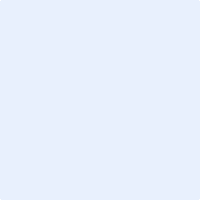 Screenshot of the Software Management tool (Click the image in the center to upload a photo)Photo of GPS menu (Only for Inmarsat docks and terminals) (Click the image in the center to upload a photo)Antenna installation (Click the image in the center to upload a photo)Surrounding antennas and types (Click the image in the center to upload a photo)Antenna cable is not damaged (bends/ kinks in the cables)? Yes   No Are the connectors still connected to the cable? Yes   No Are the connectors hand tight to the terminal and the antenna? Yes   No Any dirt or foreign matter on the connectors? Yes   No  Part IV.   LogsDownload logs from the unit and along with this filled out form, email to requestor.